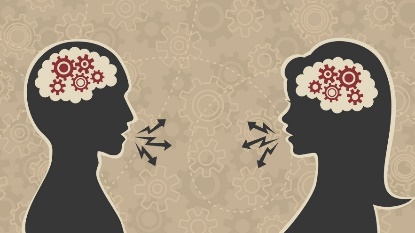 Notes made in my book (Yes or No)Covered it in class but need some helpI understand thisI can talk/write about this without notesI have revision notes for this, and I am exam ready!Piaget’s theory: Language depends on thought. The Sapir-Whorf hypothesis: Thinking depends on language. The effect of language and thought on our view of the world - Variation in recall of events and recognition of colours.Differences between human and animal communication - Von Frisch’s bee studyDifferences between human and animal communication - Limited functions and properties of human communication not found in animal communication.Non-verbal communication - Functions of eye contact including regulating flow of conversation, signalling attraction and expressing emotion.Non-verbal communication - Body language including open and closed posture, postural echo and touch.Non-verbal communication - Personal space including cultural, status and gender differencesExplanations of non-verbal behaviour - Darwin’s evolutionary theory of non-verbal communication as evolved and adaptive.Explanations of non-verbal behaviour - Evidence that non-verbal behaviour is innate, eg in neonates and the sensory deprived.Explanations of non-verbal behaviour - Evidence that non-verbal behaviour is learned. Yuki’s study of emoticons.